贵 州 省 住 房 和 城 乡 建 设 厅黔建建 字 〔 2019 〕 347 号关于建立贵州省建设工程危大工程 专项施工方案论证专家库的通知各市 （ 州 ） 住房城 乡建设局 ，贵 安新 区规划建设管 理局 ，各有 关单位：为 进 一步加强 我 省房屋 建筑和 市政 工程领 域危险性 较 大的分 部分项 工程 安全管 理？ 规 范危大工程 专项施 工方 案 专家论 证行为 ， 确 保 专项施 工方 案 适用 可行 ，积极 防范和有 效遏 制建筑施 工 生产 安全事故 的发生 ，根据住建部 《危 险性较 大的分部分项 工程 安全 管 理规定》	（ 住建部 令第 37  号 ） 和 《住房 城 乡建设部 办公厅 关 于 实施 〈危 险性 较 大 的分部 分项 工程 安全管 理 规定〉有 关 问题 的通 知 》	（ 建办质 〔 2018 〕 31 号 ） 的有 关 规定 ？ 结合我 省 实 际 ，决定 建立贵州 省建设 工程危 大工程 专项施 工方 案 论证专家库 （ 以下简 称 “省危 大工程 专家库”	） 。现将有 关 事项通知 如下 ：一、专家条件（ 一 ） 具有 良好的 职 业 道德 ，诚 实 守信 、 作风正 派 、 学术严（ 二 ） 熟悉有 关 安全 生产的 法律 、法 规 、规章和建设 工程 有 关 技术标准 、 规 范及管 理规定 ，具备较 高理论水 平；（ 三 ） 从事相 关 专 业 工作 15 年 以上或 具有 丰 富的 专业 实践经验 ；（ 四 ） 具有 高 级及以 上专 业 技术 职称 （ 同 时持有注册结构工程 师 、 注册 一 级建造 师 、 注册 监理工程 师 、 注册岩 土工程 师 等注 册职 业 资格者优先 ） ；（ 五 ） 原则 上要 求年龄 60 周 岁 以下 ，身体健康 ，能够胜任 专 家论证工作 。二 、专业分类省危 大 工 程 专 家库 专 家 按 下 列 分部 分项 工程 类 别 实行分类 管 理：（ 一 ） 深基坑 工程 ；（ 二 ） 模板工程 及支撑体系 ；（ 三 ） 起重 吊装及起 重机械 安装 拆 卸工程 ；（ 四 ） 脚 手架 工程 ；（ 五 ） 拆除工程 ；（ 六 ） 暗挖 工程 ；（ 七 ） 建筑幕墙安装 工程 ；（ 八 ） 钢 结构 、 网架 、 锁膜结构安 装工程 ；（ 九 ） 人工 挖 孔桩工程 ；（ 十 ） 水下作业 工程 ；- 2（ 十 一 ）	大型结构整体顶 升 、平移 、 转体等 施 工工 艺 ；（ 十 二 ） 尚无国 家 、行业 、地方标准的 涉及新 技术 、新 工 艺 、 新材料 、 新设备工 程 。（ 十 三 ） 综合类三 、申报程序（ 一 ） 符合专家资格基本条件的 专 业 技术人 员如实填 写 《 贵 州 省危险性 较 大的分部分项 工程 专项施工方 案论证 专家申 请表》（ 附件 1 ) （ 以下简称 “ 申请表” ） 。后附本人学历 证 书 、专 业 技 术 职称证书 、 执 业 资格证 书 、 本人身 份证 等相 关材 料 复 印件 ，经 所 在 单位同 意后 p 报单位所 在地 市 （ 州 ） 、 贵安新 区住房城 乡 建 设主管 部门 初审 。（ 二 ） 初 审合格专家由 所 在地设 区市建设行 政 主管 部门 签署 意见并 汇总 ，填写 《贵州省危险性 较 大的分部 分项 工程专项 施 工 方 案论证专家申请 汇总表 》	（ 附件2 )	（ 以下简称 “ 汇总表”	） ， 报贵 州 省建设工 程质量 安全监督总 站 复核 。（ 三 ）省住房 城 乡建设厅 组 织专题会议对 专家名 单进行 审定， 并将拟 列入省危 大工程 专家库 人选名 单 在贵州 省住房 和城 乡 建设 厅 政务 外网公示 ，公示 时间为 5 个工作日 。（ 四 ） 公示 无 异议后 ，贵 Vi'I 省建设工程质量安全 监督 总 站 将相 关 专家信 息录入省危 大工程 专家库 ，专家名 单通过贵 州 省建筑 市场监管 和公共 服务平台 统 一公布 。四、专家权利和义务- 3 ←（ 一 ） 省危 大工程 专家库 专家的 主要权利 ：l、接 受有关 单位的 邀请 ，以专 项施工方 案 论证专家组 成 员 的 身份参加论证 活 动 ；2 、按照 有关 安全生产 的法律 、法 规 、规 章和建设工 程有关 技 术标准 、 规 范及管 理规定 ，对专项施 工方 案 进行 独 立论证 ，提 出 专家论证 咨询 意见；3、到施 工 现场勘察 、咨询 、查阅工程 项目相 关资料 ，听取编 制 单位对相 关 内容的介绍 ；4 、在 遭受 与 论证工作有关 的不公正待 遇 时 ，有向 主管 部 门和 有关 单位提 出 申辩 、 控告的 权力 。（ 二 ） 省危 大工程 专家库 专家的 主要义务：1、严 格执行国家 有关 安全 生产 的法律 、法 规 、规章和建设工 程有 关技术标准 、 规 范及管 理规定 ，遵 守 职 业 道德 7 并接 受建设 行政 主管 部 门的监督管 理；2 、认真诚 恳 、客观公正 地为 委托论证单位提供相 关 技术指导 和咨 询服务 ；3、在论 证会前对专 项施 工方 案进行认真审 查 ，在论证会上向 专家 组 组 长提交经本人签 字 的书 面论证 意见。4 、签署 专家组形 成 的论证 报告 ，对论证 报告负 责 ，并承担相 应 的法律责任 。五 、其他事项（ 一 ） 为 促进论证 工作 高效开展 ，省住房城 乡建设厅 在 省危- 4 一大工程专 家库基础 上分别 建立各市 （ 州 ） 、 贵安新 区危大 工程 专 家分库 。省危 大 工程 专家库及各市 （ 州 ） 、 贵安新 区危大工程 专 家分库 由贵州 省住房 和城 乡建设厅 统 一管 理 ，通 过贵 州 省建 筑 业 监管 和公共 服务 平 台为 全省超过一定规模的 危险性 较 大的分部 分 项工程开展专项施 工方 案论证提供 专家资 源 。（ 二 ） 省危大 工程 专家 库专家按 照 ” 自愿 、开放 、流 动 、择优 ” 的原则 实行动 态管 理 。省住房 城 乡建设厅 不定期 对专家的 论证工 作进行考核 。对考核 不合格的 专家 ，取消 其 专 家资格 。 同时根据 论证工作实际 需 要 ，适 时补充符合条件的 专家进入省危 大工程 专 家库 。（ 三 ） 省危 大工程 专家库 专家实行 综 合类 专 家和专项 专家认 证 ，即综合类 专家可 以参与各类别 危 险性较 大分部 分项工程 的论 证 ，专项专家仅限 于参与 认证专 业 的分部 分项 工程的论证 。（ 囚 ） 省危 大工程 专家库 专家如存 在以 下行为 之 一 的 ，省 住 房城 乡 建设厅 核 实后 将终止 其 专家资格 ，并 予 以通 报 ：不严 格按 照 国家有 关 安全生产 的法律 、 法 规 、规章和建设 工程 有 关 技术标 准 、 规 范及管 理规定进行安全论证的 ；所 签署的 论证 报 告存 在严 重 问题或按论证 意见实施后 发 生 安全事 故的 ；对论 证 工作不 认真 负 责 ，作风不严 谨 ，违背 职 业 道德的 。请各市 （ 州 ） 、贵安新 区住房城 乡建设 主管 部 门将加盖公章 的本地 区汇总表电 子文档及原件 （ 附件2 ） 、专家申请表 （ 附件 1 ) 电子文档 于2019 年9 月30 日前报报贵 州 省建设 工程质量全 监督 总站	（ 联系 电话 ：85360377 ；地 址 ：贵 阳市延安 西路 2 号建设 大厦2504 室 ）。附件：1.  贵 州 省危 险性较大的分部 分项 工程 专 项施工方 案论证 专家申 请表2.	贵州 省危 险性 较 大 的分部 分项 工程 专 项施 工方 案论证 专家申 请 汇总 表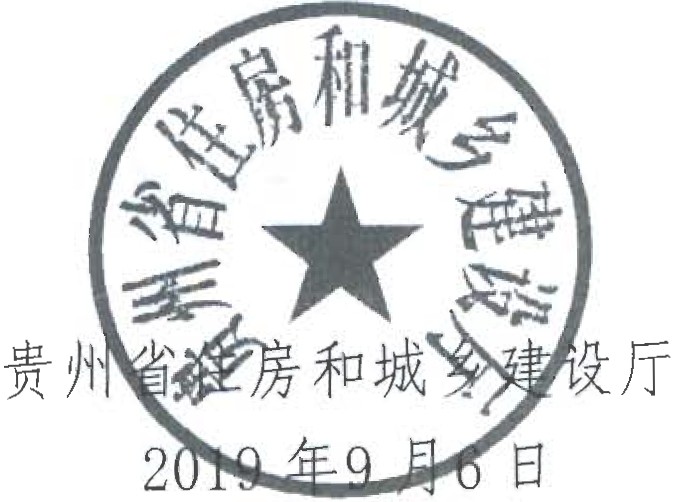 